KEMENTERIAN AGAMA REPUBLIK INDONESIA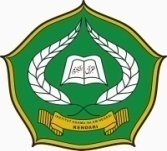 INSTITUT AGAMA ISLAM NEGERI KENDARI      Jalan Sultan Qaimuddin No. 17 Kelurahan Baruga – Kota Kendari Telp. (0401) 3192081 Hotline: 08114005006  Website : http://iainkendari.ac.id FORMULIR PENDAFTARAN WAKIL REKTOR DAN PELAKSANA AKADEMIK INSTITUT AGAMA ISLAM NEGERI KENDARIMASA JABATAN 2023-2027							Kendari,      Juli 2023							Pendaftar							..................................................							NIP.SURAT PERNYATAAN MENCALONKAN DIRISaya yang bertanda tangan di bawah ini,Nama Lengkap		:NIP				:Tempat/Tanggal Lahir	:Pangkat/Gol/Ruang		:Pendidikan Terakhir		:Dengan ini menyatakan bahwa saya mencalonkan diri sebagai ................................. IAIN Kendari Masa Jabatan 2023 - 2027. Selanjutnya saya bersedia mengikuti prosedur dan tahapan penjaringan Bakal Calon dimaksud sebagaimana yang diatur dalam peraturan perundang-undangan yang berlaku.Demikian pernyataan ini saya buat dengan sebenarnya tanpa ada paksaan atau desakan dari unsur/ pihak lain.							Kendari,      Juli 2023							Pembuat Pernyataan,							....................................................							NIP.KEMENTERIAN AGAMA REPUBLIK INDONESIAINSTITUT AGAMA ISLAM NEGERI KENDARI      Jalan Sultan Qaimuddin No. 17 Kelurahan Baruga – Kota Kendari Telp. (0401) 3192081 Hotline: 08114005006  Website : http://iainkendari.ac.id SURAT PERNYATAANNomor : ..........   ./In.23/B/07/2023 Saya yang bertanda tangan di bawah ini,Tidak sedang menjalani hukuman disiplin tingkat sedang dan/atau berat;Tidak sedang dipidana/ dihukum penjara berdasarkan putusan pengadilan.Demikian keterangan ini diberikan dengan sebenarnya untuk dipergunakan sebagaimana mestinya.							Kendari,     Juli 2023						    a.n.	Rektor,Kepala Biro AUAK,							H. Moh. Junaidin(Khusus Calon Wakil Rektor)SURAT PERNYATAAN MEMAHAMI VISI MISI DAN TUJUANIAIN KENDARI Saya yang bertanda tangan di bawah ini,Nama Lengkap		:NIP				:Tempat/Tanggal Lahir	:Pangkat/Gol/Ruang		:Dengan ini menyatakan bahwa saya mencalonkan diri sebagai Wakil Rektor Bidang…………………… IAIN Kendari Masa Jabatan 2023 – 2027, selanjutnya saya menyatakan telah memahami Visi Misi dan Tujuan IAIN Kendari.  Adapun gambaran prospek visi misi sebagaimana terlampir. Demikian pernyataan ini saya buat dengan sebenarnya, dan apabila dikemudian hari pernyataan ini tidak benar maka saya bersedia dikenakan sanksi berdasarkan peraturan perundang-undangan yang berlaku.							Kendari,      Juli 2023							Pembuat Pernyataan,							....................................................							NIP.Lampiran Surat Pernyataan Memahami Visi Misi dan Tujuan IAIN KendariGAMBARAN PROSPEK PENCAPAIAN VISI MISI IAIN KENDARIPADA JABATAN WAKIL REKTOR …(tulis nama jabatan yang dilamar)…………OLEH : …….(Nama)…..Deskripsi Visi Misi dan Tujuan IAIN Kendari…………………………………………………………………………………………………………………………………………………………………………………………………………..Proyeksi Program Pencapaian Visi Misi (pada bidang jabatan yang dilamar)…………………………………………………………………………………………………………………………………………………………………………………………………………………..SURAT PERNYATAAN KESEDIAAN BEKERJASAMASaya yang bertanda tangan di bawah ini,Nama Lengkap			:NIP					:Tempat/Tanggal Lahir		:Pangkat/Gol/Ruang		:Pendidikan Terakhir		:Dengan ini menyatakan bahwa saya mencalonkan diri sebagai ................................. IAIN Kendari Masa Jabatan 2023 - 2027. Selanjutnya dalam pelaksanaa tugas - tugas tersebut, saya akan senantiasa bekerjasama dengan rektor sesuai dengan prosedur dan ketentuan yang diatur dalam peraturan perundang-undangan yang berlaku.Demikian pernyataan ini saya buat dengan sebenarnya, dan apabila dikemudian hari pernyataan ini tidak benar maka saya bersedia dikenakan sanksi berdasarkan peraturan perundang-undangan yang berlaku.							Kendari,      Juli 2023							Pembuat Pernyataan,							....................................................							NIP.(Khusus Calon Wakil Rektor, Dekan, Direktur Pascasarjana, Ketua Lembaga, Kepala SPI, dan Kepala UPT)SURAT PERNYATAAN KESEDIAAN BEKERJASAMASaya yang bertanda tangan di bawah ini,Nama Lengkap			:NIP					:Tempat/Tanggal Lahir		:Pangkat/Gol/Ruang		:Pendidikan Terakhir		:Dengan ini menyatakan bahwa saya mencalonkan diri sebagai ................................. IAIN Kendari Masa Jabatan 2023 - 2027. Selanjutnya dalam pelaksanaa tugas - tugas tersebut, saya akan senantiasa bekerjasama dengan atasan langsung sesuai dengan prosedur dan ketentuan yang diatur dalam peraturan perundang-undangan yang berlaku.Demikian pernyataan ini saya buat dengan sebenarnya, dan apabila dikemudian hari pernyataan ini tidak benar maka saya bersedia dikenakan sanksi berdasarkan peraturan perundang-undangan yang berlaku.							Kendari,      Juli 2023							Pembuat Pernyataan,							....................................................							NIP.(Khusus Calon Wakil Dekan, Ketua Prodi, Sekretaris, dan Kepala Pusat)Nama Lengkap:NIP:Tempat/Tanggal Lahir:Pangkat/Gol/Ruang:Pendidikan Terakhir:Jabatan Fungsional Terakhir:Jabatan Tugas Tambahan Terakhir:Satuan Kerja:Alamat Rumah:No. HP/WA:e-mail:Jabatan Yang Dilamar:Nama:Dr. H. Moh. Junaidin, MA. NIP:197605142000121001 Pangkat/Gol/Ruang:Pembina Utama Muda / IV/cJabatan:Kepala Biro AUAKUnit Kerja:Institut Agama Islam Negeri KendariInstansi:Kementerian Agama RI.Selaku pejabat yang berwenang, menerangkan bahwa berdasarkan rekaman data riwayat karir pegawai negeri sipil : Selaku pejabat yang berwenang, menerangkan bahwa berdasarkan rekaman data riwayat karir pegawai negeri sipil : Selaku pejabat yang berwenang, menerangkan bahwa berdasarkan rekaman data riwayat karir pegawai negeri sipil : Selaku pejabat yang berwenang, menerangkan bahwa berdasarkan rekaman data riwayat karir pegawai negeri sipil : Nama:........................................................................................NIP:........................................................................................Pangkat/Gol/Ruang:.........................................................................................Jabatan:.........................................................................................Unit Kerja:.........................................................................................Instansi:.........................................................................................